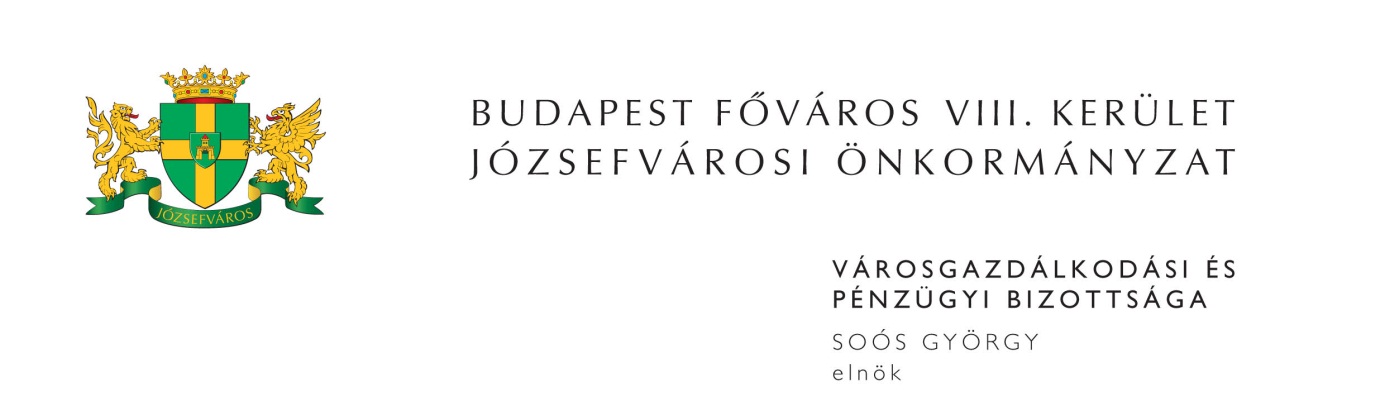 M E G H Í V ÓBudapest Józsefvárosi Önkormányzat Városgazdálkodási és Pénzügyi Bizottsága2016. évi 32. rendes ülését2016. október 10-én (hétfő) 1300 órárahívom össze.A Városgazdálkodási és Pénzügyi Bizottság ülését a Józsefvárosi Polgármesteri HivatalIII. 300-as termében (Budapest VIII., Baross u. 63-67.) tartja.Napirend1. Közbeszerzések(írásbeli előterjesztés)Javaslat „Budapest Főváros VIII. kerületének területén üzemelő térfigyelő rendszer karbantartási és hibajavítási munkái” tárgyú közbeszerzési eljárás megindítására (PÓTKÉZBESÍTÉS)Előterjesztő: Bajusz Ferenc - a Közterület-felügyeleti Ügyosztály vezetője2. Gazdálkodási Ügyosztály Előterjesztő: dr. Galambos Eszter - ügyosztályvezető(írásbeli előterjesztés)Javaslat közterület-használati kérelmek elbírálására (PÓTKÉZBESÍTÉS)Tulajdonosi hozzájárulás a Budapest VIII. kerület, Százados út 12-14. számú ingatlan (Pitypang Óvoda) vízbekötéséhez (PÓTKÉZBESÍTÉS)Tulajdonosi hozzájárulás a Budapest VIII. kerület, Tömő utca Balassa utca és Illés utca közötti szakaszának felújításához (PÓTKÉZBESÍTÉS)Javaslat a Józsefvárosi Gazdálkodási Központ Zrt.-vel kötendő, karácsonyi díszvilágítás műszaki ellenőri feladatainak ellátására vonatkozó megbízási szerződés megkötésére (PÓTKÉZBESÍTÉS)Javaslat kizárólagos várakozóhely kijelölésével kapcsolatos döntések meghozatalára (PÓTKÉZBESÍTÉS)3. Józsefvárosi Gazdálkodási Központ Zrt.Előterjesztő: Farkas Örs - vagyongazdálkodási igazgató(írásbeli előterjesztés)Lakás elidegenítésével kapcsolatos vételár és eladási ajánlat jóváhagyása – határozott idejű bérleti jogviszony (1 db) Javaslat a Budapest VIII. kerület, Tolnai Lajos u. 26. szám alatti telek pályázat útján történő elidegenítésére Lakás elidegenítésével kapcsolatos vételár és eladási ajánlat jóváhagyása (Budapest VIII. kerület, Práter utca …………………….) Javaslat üres lakások és nem lakás céljára szolgáló helyiségek elidegenítésére ……………… magánszemély bérbevételi kérelme a Budapest VIII. kerület, Kálvária tér 17. szám alatti, üres, önkormányzati tulajdonú, nem lakás céljára szolgáló helyiség vonatkozásában MAX Bau Management Kft. bérbevételi kérelme a Budapest VIII. kerület, Mátyás tér 16. szám alatti, önkormányzati tulajdonú, üres, nem lakás céljára szolgáló helyiség vonatkozásában Dávid József egyéni vállalkozó bérbevételi kérelme a Budapest VIII. kerület, Fecske u. 10. szám alatti, üres, önkormányzati tulajdonú, nem lakás céljára szolgáló helyiség vonatkozásában 4. Zárt ülés keretében tárgyalandó előterjesztések(írásbeli előterjesztés)Javaslat a Budapest VIII. kerület, Dobozi u. …………….. szám alatti bérlemény adásvétellel vegyes lakáscsere szerződésének jóváhagyására (PÓTKÉZBESÍTÉS)Előterjesztő: Farkas Örs - a Józsefvárosi Gazdálkodási Központ Zrt. vagyongazdálkodási igazgatójaJavaslat a Budapest VIII. kerület, Salétrom u. ………………. szám alatti lakásra vonatkozó bérleti szerződés módosítására és a kapcsolódó döntések meghozatalára (PÓTKÉZBESÍTÉS)Előterjesztő: Farkas Örs - a Józsefvárosi Gazdálkodási Központ Zrt. vagyongazdálkodási igazgatójaJavaslat a Budapest VIII. kerület, Vay Ádám u. ………………... szám alatti lakás pályázaton kívüli minőségi lakáscseréjéreElőterjesztő: Farkas Örs - a Józsefvárosi Gazdálkodási Központ Zrt. vagyongazdálkodási igazgatójaMegjelenésére feltétlenül számítok. Amennyiben az ülésen nem tud részt venni, kérem, azt írásban (levélben, elektronikus levélben) jelezni szíveskedjen Soós György bizottsági elnöknek legkésőbb 2016. október 10-én az ülés kezdetéig. Budapest, 2016. október 5.	Soós György s.k.	elnök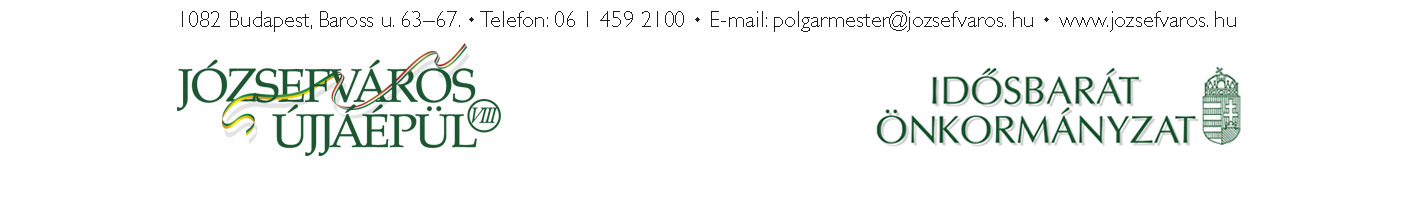 2